Об утверждении Административного регламента осуществления муниципального контроля в сфере использования и охраны недр 
при добыче общераспространенных полезных ископаемых, 
а также при строительстве подземных сооружений, 
не связанных с добычей полезных ископаемых, 
на территории Североуральского городского округаВ соответствии с федеральными законами от 06 октября 2003 года 
№ 131-ФЗ «Об общих принципах организации местного самоуправления 
в Российской Федерации», от 26 декабря 2008 года № 294-ФЗ «О защите прав юридических лиц и индивидуальных предпринимателей при осуществлении государственного контроля (надзора) и муниципального контроля», от 02 мая 2006 года № 59-ФЗ «О порядке рассмотрения обращений граждан Российской Федерации», от 21 февраля 1992 года № 2395-1 «О недрах» Законом Свердловской области от 24 апреля 2009 года № 25-ОЗ «Об особенностях пользования участками недр местного значения в Свердловской области», руководствуясь Уставом Североуральского городского округа, Администрация Североуральского городского округаПОСТАНОВЛЯЕТ:Утвердить Административный регламент осуществления муниципального контроля в сфере использования и охране недр при добыче общераспространенных полезных ископаемых, а также при строительстве подземных сооружений, не связанных с добычей полезных ископаемых, 
на территории Североуральского городского округа (прилагается).Контроль за исполнением настоящего постановления возложить 
на Заместителя Главы Администрации Североуральского городского округа 
В.В. Паслера.Опубликовать настоящее постановление в газете «Наше слово» 
и на официальном сайте Администрации Североуральского городского округа.Глава Североуральского городского округа				          В.П. МатюшенкоУТВЕРЖДЕНпостановлением АдминистрацииСевероуральского городского округаот 14.03.2019 № 274«Об утверждении Административного регламента осуществления муниципального контроля 
в сфере использования и охраны недр при добыче общераспространенных полезных ископаемых 
и при строительстве подземных сооружений, не связанных с добычей полезных ископаемых на территории Североуральского городского округа»Административный осуществления муниципального контроля 
в сфере использования и охраны недр при добыче общераспространенных полезных ископаемых и при строительстве подземных сооружений, 
не связанных с добычей полезных ископаемых, 
на территории Североуральского городского округаРаздел I. ОБЩИЕ ПОЛОЖЕНИЯ1. Настоящий Административный регламент определяет последовательность и сроки выполнения административных процедур (действий) при осуществлении муниципального контроля за использованием и охраной недр при добыче общераспространенных полезных ископаемых, а также 
при строительстве подземных сооружений, не связанных с добычей полезных ископаемых, на территории Североуральского городского округа (далее - муниципальный контроль).2. Муниципальный контроль осуществляет Администрация Североуральского городского округа (далее – Администрация).Структурным подразделением, ответственным за исполнение муниципальной функции, является отдел градостроительства, архитектуры 
и землепользования Администрации Североуральского городского округа (далее – отдел, орган муниципального контроля).Муниципальный контроль осуществляется непосредственно должностными лицами отдела.Муниципальный контроль осуществляется во взаимодействии 
с правоохранительными, природоохранными органами, иными заинтересованными учреждениями и организациями в соответствии 
с их компетенцией.Процедура взаимодействия с указанными органами и организациями, обладающими сведениями, необходимыми для осуществлении муниципального контроля, определяется действующим законодательством, соглашениями и иными официальными документами.При исполнении муниципальной функции по осуществлению муниципального контроля орган муниципального контроля взаимодействует 
со следующими государственными органами:Прокуратурой города Североуральска Свердловской области (624481, Свердловская область, город Североуральск, улица Ленина, 10, телефон (факс): (34380) 2-58-89), которая согласовывает проведение органом муниципального контроля проверок юридических лиц и индивидуальных предпринимателей, осуществляющих деятельность в Североуральском городском округе;Управлением Федеральной налоговой службы по Свердловской области (620075, Свердловская область, город Екатеринбург, улица Пушкина, дом 11, r66nalog.ru, телефон: (343) 356-06-00);Управлением Росреестра по Свердловской области, межмуниципальным Краснотурьинским отделом (624480, Свердловская область, город Североуральск, улица Молодежная, 5, телефон (34380)2-68-05.Проверки в соответствии с настоящим Административным регламентом проводятся в отношении юридических лиц (независимо от организационно-правовой формы и формы собственности) и индивидуальных предпринимателей (далее - проверяемые лица).3. Отношения, возникающие в связи с осуществлением муниципального контроля, регулируют следующие нормативные правовые акты:Конституция Российской Федерации;Закон Российской Федерации от 21.02.1992 № 2395-1 «О недрах» («Российская газета» от 5 мая 1992 года № 102);Федеральный закон от 06 октября 2003 года № 131-ФЗ «Об общих принципах организации местного самоуправления в Российской Федерации» («Российская газета» от 8 октября 2003 года № 202);Федеральный закон от 26 декабря 2008 года № 294-ФЗ «О защите прав юридических лиц и индивидуальных предпринимателей при осуществлении государственного контроля (надзора) и муниципального контроля» («Российская газета», 30 декабря 2008 года № 266) (далее – Федеральный закон № 294);Федеральный закон от 02.03.2007 № 25-ФЗ «О муниципальной службе 
в Российской Федерации» («Российская газета» от 7 марта 2007 года № 47);Федеральный закон от 28 декабря 2013 года № 412-ФЗ «Об аккредитации 
в национальной системе аккредитации» («Российская газета» от 31 декабря 
2013 года № 296);Постановление Правительства Российской Федерации от 30.06.2010 № 489 «Об утверждении Правил подготовки органами государственного контроля (надзора) и органами муниципального контроля ежегодных планов проведения плановых проверок юридических лиц и индивидуальных предпринимателей» («Российская газета», 30 июля 2010 года № 168) (далее – Постановление Правительства № 489);Закон Свердловской области от 24 апреля 2009 года № 25-ОЗ 
«Об особенностях пользования участками недр местного значения 
в Свердловской области» («Областная газета», 29 апреля 2009 года № 123-124);Закон Свердловской области от 14 июня 2005 года № 52-ОЗ 
«Об административных правонарушениях на территории Свердловской области» («Областная газета», 15 июня 2005 года № 170-171);Постановление Правительства Свердловской области от 28.06.2012 
№ 703-ПП «Об утверждении Порядка разработки и принятия административных регламентов осуществления муниципального контроля на территории Свердловской области» («Областная газета», 05 июля 2012 года № 265-266).4. Предметом муниципального контроля является соблюдение юридическими лицами и индивидуальными предпринимателями, требований, установленных законодательством Российской Федерации, Свердловской области, при добыче общераспространенных полезных ископаемых, а также при строительстве подземных сооружений, не связанных с добычей полезных ископаемых, на территории Североуральского городского округа (далее - обязательные требования). Муниципальный контроль осуществляется в форме плановых 
и внеплановых проверок (далее - проверки).5. При осуществлении муниципального контроля должностные лица органа муниципального контроля имеют право:1) запрашивать и получать на основании мотивированных письменных запросов от органов государственной власти, органов местного самоуправления, юридических лиц, индивидуальных предпринимателей и граждан информацию 
и документы, необходимые в ходе проведения проверки;2) во время исполнения служебных обязанностей беспрепятственно 
по предъявлении служебного удостоверения, копии распоряжения руководителя, заместителя руководителя органа муниципального контроля о назначении проверки посещать и обследовать используемые юридическими лицами, индивидуальными предпринимателями при осуществлении хозяйственной и иной деятельности территории, здания, помещения, сооружения, в том числе очистные сооружения, обследовать другие обезвреживающие устройства, средства контроля, технические и транспортные средства, оборудование и материалы, 
а также проводить необходимые исследования, испытания, измерения, расследования, экспертизы и другие мероприятия по контролю;3) в случае выявления либо неустранения выявленного в установленном порядке нарушения обязательных требований должностное лицо органа муниципального контроля, выдавшее предписание, одновременно с актом проверки соблюдения обязательных требований вправе составить протокол 
об административном правонарушении за правонарушение, предусмотренное соответствующей статьей Областного закона от 14 июня 2005 года № 52-ОЗ 
«Об административных правонарушениях на территории Свердловской области», и в составе административного дела направить его на рассмотрение в мировой суд или административную комиссию в течение трех суток с момента составления.Должностные лица органа муниципального контроля обязаны:1) своевременно и в полной мере исполнять предоставленные 
в соответствии с законодательством Российской Федерации полномочия 
по предупреждению, выявлению и пресечению нарушений обязательных требований;2) соблюдать законодательство Российской Федерации, права и законные интересы юридического лица, индивидуального предпринимателя, проверка которых проводится;3) проводить проверку на основании распоряжения руководителя, заместителя руководителя органа муниципального контроля о ее проведении 
в соответствии с ее назначением;4) истребовать в рамках межведомственного информационного взаимодействия документы и (или) информацию, включенные в определенный Правительством Российской Федерации перечень (далее - Перечень), от иных государственных органов, органов местного самоуправления либо подведомственных государственным органам или органам местного самоуправления организаций, в распоряжении которых находятся указанные документы и (или) информация.Запрещается требовать от юридического лица, индивидуального предпринимателя представления документов и (или) информации, включая разрешительные документы, имеющиеся в распоряжении иных государственных органов, органов местного самоуправления либо подведомственных государственным органам или органам местного самоуправления организаций, включенных в Перечень;5) знакомить руководителя, иное должностное лицо или уполномоченного представителя юридического лица, индивидуального предпринимателя, его уполномоченного представителя с документами и (или) информацией, полученными в рамках межведомственного информационного взаимодействия;6) проводить проверку только во время исполнения служебных обязанностей, выездную проверку только при предъявлении служебных удостоверений, копии распоряжения руководителя, заместителя руководителя органа муниципального контроля и в случае, предусмотренном частью 5 статьи 10 Федерального закона № 294-ФЗ, копии документа о согласовании проведения проверки;7) не препятствовать руководителю, иному должностному лицу 
или уполномоченному представителю юридического лица, индивидуальному предпринимателю, его уполномоченному представителю присутствовать 
при проведении проверки и давать разъяснения по вопросам, относящимся 
к предмету проверки;8) предоставлять руководителю, иному должностному лицу или уполномоченному представителю юридического лица, индивидуальному предпринимателю, его уполномоченному представителю, присутствующим 
при проведении проверки, информацию и документы, относящиеся к предмету проверки;9) знакомить руководителя, иное должностное лицо или уполномоченного представителя юридического лица, индивидуального предпринимателя, его уполномоченного представителя с результатами проверки;10) учитывать при определении мер, принимаемых по фактам выявленных нарушений, соответствие указанных мер тяжести нарушений, их потенциальной опасности для жизни, здоровья людей, для животных, растений, окружающей среды, объектов культурного наследия (памятников истории и культуры) народов Российской Федерации, безопасности государства, для возникновения чрезвычайных ситуаций природного и техногенного характера, а также 
не допускать необоснованное ограничение прав и законных интересов граждан, 
в том числе индивидуальных предпринимателей, юридических лиц;11) доказывать обоснованность своих действий при их обжаловании юридическими лицами, индивидуальными предпринимателями в порядке, установленном законодательством Российской Федерации;12) соблюдать сроки проведения проверки, установленные Федеральным законом № 294-ФЗ;13) не требовать от юридического лица, индивидуального предпринимателя документы и иные сведения, представление которых не предусмотрено законодательством Российской Федерации;14) перед началом проведения выездной проверки по просьбе руководителя, иного должностного лица или уполномоченного представителя юридического лица, индивидуального предпринимателя, его уполномоченного представителя ознакомить их с положениями настоящего административного регламента;15) осуществлять запись о проведенной проверке в журнале учета проверок;16) не распространять информацию, полученную в результате проведения проверки и составляющую государственную, коммерческую, служебную, иную охраняемую законом тайну, за исключением случаев, предусмотренных законодательством Российской Федерации;17) исполнять муниципальную функцию в соответствии с настоящим Административным регламентом.Должностные лица органа муниципального контроля при исполнении муниципальной функции также:взаимодействуют с органами государственного контроля (надзора) 
в установленной сфере деятельности;рассматривают в установленном порядке обращения и заявления граждан, 
в том числе индивидуальных предпринимателей, юридических лиц, информацию от органов государственной власти, органов местного самоуправления, должностных лиц органов государственной власти и органов местного самоуправления, из средств массовой информации.6. Руководитель, иное должностное лицо или уполномоченный представитель юридического лица, индивидуальный предприниматель, его уполномоченный представитель при проведении проверки имеют право:1) непосредственно присутствовать при проведении проверки, давать объяснения по вопросам, относящимся к предмету проверки;2) получать от органа муниципального контроля, его должностных лиц информацию, которая относится к предмету проверки и предоставление которой предусмотрено Федеральным законом № 294-ФЗ;3) представлять документы и (или) информацию, которые находятся 
в распоряжении государственных органов, органов местного самоуправления либо подведомственных государственным органам или органам местного самоуправления организаций и включены в Перечень, по собственной инициативе. В случае если документы и (или) информация, представленные проверяемым юридическим лицом, индивидуальным предпринимателем, 
не соответствуют документам и (или) информации, полученным органом муниципального контроля в рамках межведомственного информационного взаимодействия, информация об этом направляется проверяемому юридическому лицу, индивидуальному предпринимателю с требованием представить необходимые пояснения в письменной форме;4) при направлении в орган муниципального контроля пояснения относительно выявленных ошибок и (или) противоречий в документах, полученных органом муниципального контроля в рамках межведомственного информационного взаимодействия, представить дополнительно сведения, подтверждающие достоверность ранее представленных документов;5) знакомиться с документами и (или) информацией, полученными органами муниципального контроля в рамках межведомственного информационного взаимодействия от иных государственных органов, органов местного самоуправления либо подведомственных государственным органам 
или органам местного самоуправления организаций, в распоряжении которых находятся эти документы и (или) информация, включенными в Перечень;6) знакомиться с результатами проверки и указывать в акте проверки 
о своем ознакомлении с результатами проверки, согласии или несогласии с ними, а также с отдельными действиями должностных лиц органа муниципального контроля;7) обжаловать действия (бездействие) должностных лиц органа муниципального контроля, повлекшие за собой нарушение прав юридического лица, индивидуального предпринимателя при проведении проверки, 
в административном и (или) судебном порядке в соответствии с законодательством Российской Федерации;8) привлекать Уполномоченного при Президенте Российской Федерации 
по защите прав предпринимателей либо уполномоченного по защите прав предпринимателей в субъекте Российской Федерации к участию в проверке.Юридические лица при проведении проверок обязаны обеспечить присутствие руководителей, иных должностных лиц или уполномоченных представителей юридических лиц, ответственных за организацию и проведение мероприятий по выполнению обязательных требований.Индивидуальные предприниматели при проведении проверок обязаны присутствовать или обеспечить присутствие уполномоченных представителей, ответственных за организацию и проведение мероприятий по выполнению обязательных требований.7. Исчерпывающий перечень документов, которые могут быть истребованы от руководителя или иного должностного лица, уполномоченного представителя юридического лица, при проведении проверки:документы, подтверждающие полномочия лица, представляющего интересы юридического лица, индивидуального предпринимателя;документы, удостоверяющие личность лица, представляющего интересы юридического лица, индивидуального предпринимателя;технические условия на рекультивацию нарушенных земель;проект освоения лесов (в случае использования лесных участков).Запрещается требовать от юридического лица, индивидуального предпринимателя представления документов и (или) информации, включая разрешительные документы, имеющиеся в распоряжении иных государственных органов, органов местного самоуправления либо подведомственных государственным органам или органам местного самоуправления организаций, включенных в Перечень.8. Исчерпывающий перечень документов и (или) информации, запрашиваемых в рамках межведомственного информационного взаимодействия от иных государственных органов, органов местного самоуправления либо подведомственных государственным органам или органам местного самоуправления организаций, в соответствии с Перечнем:сведения из Единого государственного реестра юридических лиц;сведения из Единого государственного реестра индивидуальных предпринимателей;выписка из Единого государственного реестра недвижимости об объекте недвижимости;выписка из Единого государственного реестра недвижимости о переходе прав на объект недвижимости;сведения из Единого государственного реестра лицензий на пользование участками недр местного значения;сведения из Единого реестра субъектов малого и среднего предпринимательства.9. Результатами осуществления муниципального контроля являются:1) выявление и предъявление требований по обеспечению устранения нарушений обязательных требований или установление отсутствия нарушений 
с составлением акта проверки по форме, утвержденной Приказом Минэкономразвития России от 30.04.2009 № 141 «О реализации положений Федерального закона «О защите прав юридических лиц и индивидуальных предпринимателей при осуществлении государственного контроля (надзора) 
и муниципального контроля», вынесение предупреждения, выдача предписания (приложение 3);2) привлечение виновных к административной ответственности;3) подготовка и направление документов в органы внутренних дел, прокуратуры, контрольно-надзорные органы, органы местного самоуправления 
в случае выявления нарушения обязательных требований.По результатам осуществления муниципального контроля должностными лицами органа муниципального контроля оформляются:акт проверки;предписание об устранении выявленных нарушений обязательных требований (в случае выявления нарушений);3) протокол об административном правонарушении (при наличии 
в действиях юридического лица, индивидуального предпринимателя состава административного правонарушения).10. Правила настоящего Административного регламента, устанавливающие порядок организации и проведения проверок, не применяются к мероприятиям 
по контролю, при проведении которых не требуется взаимодействие органов, уполномоченных на осуществление муниципального контроля, и юридических лиц, индивидуальных предпринимателей, и на указанных лиц не возлагаются обязанности по предоставлению информации и исполнению требований органов муниципального контроля, а также к действиям органов муниципального контроля при проведении административных расследований, расследовании причин возникновения чрезвычайных ситуаций природного и техногенного характера.Раздел II. ТРЕБОВАНИЯ К ПОРЯДКУ ОСУЩЕСТВЛЕНИЯ МУНИЦИПАЛЬНОГО КОНТРОЛЯ11. Информирование об осуществлении муниципального контроля осуществляется специалистом отдела по месту нахождения отдела. Место нахождения отдела: город Североуральск, улица Чайковского, 15, кабинет № 19.Почтовый адрес: 624480, Свердловская область, город Североуральск, улица Чайковского, 15.Адрес электронной почты: adm.sgo.zem@mail.ru.График работы:приемные часы: вторник, четверг 8.00 - 12.00 часов, 13.00 - 17.15 часов;не приемные часы: 12.00 - 13.00 часов;суббота, воскресенье - выходной день.Справочные телефоны: 8(34380)2-34-85. Адрес официального сайта Администрации в сети интернет: http://adm-severouralsk.ru (далее - официальный сайт Администрации).Информацию по вопросам осуществления муниципального контроля, сведений о ходе осуществления муниципального контроля можно получить 
на официальном сайте Администрации, из содержания материалов, размещенных на информационном стенде в помещении органа муниципального контроля, 
по телефону.На официальном сайте Администрации размещается следующая информация:ежегодный план проведения проверок органом муниципального контроля на текущий и следующий за текущим год;текст настоящего Административного регламента с приложениями;сведения о местонахождении органа муниципального контроля, контактных телефонах должностных лиц;ежегодные доклады об осуществлении муниципального контроля.Посредством размещения на информационных стендах, установленных 
в помещениях органа муниципального контроля, предоставляется следующая информация:график работы органа муниципального контроля и график приема граждан;номера кабинетов, где проводятся прием и информирование юридических лиц и индивидуальных предпринимателей по вопросам осуществления муниципального контроля, а также фамилии, имена, отчества (при наличии) должностных лиц органа муниципального контроля, осуществляющих указанный прием и информирование;адреса (почтовый и фактический) и телефоны органа муниципального контроля, должностных лиц Администрации, уполномоченных осуществлять контроль за осуществлением муниципального контроля. По телефону предоставляется следующая информация:о графике работы органа муниципального контроля и должностных лиц, уполномоченных предоставлять информацию по телефону, о графике приема граждан;о принятом решении по конкретному заявлению и прилагаемым материалам, заявители обращаются непосредственно или по телефону 
к специалистам отдела.12. Ежегодный план проведения плановых проверок в отношении юридических лиц и индивидуальных предпринимателей доводится до сведения заинтересованных лиц посредством его размещения на официальном сайте Администрации.13. Периодичность и срок исполнения функции по муниципальному контролю определяются ежегодным планом проверок и распоряжениями Главы Североуральского городского округа (заместителем Главы Администрации Североуральского городского округа) о проведении внеплановой проверки.14. Сроки проведения проверок юридических лиц и индивидуальных предпринимателей установлены Федеральным законом № 294-ФЗ.Плановые проверки проводятся не чаще чем раз в три года.Срок проведения проверки не может превышать двадцать рабочих дней, 
за исключением случаев, предусмотренных статьей 13 Федерального закона 
№ 294-ФЗ.В отношении одного субъекта малого предпринимательства общий срок проведения плановых выездных проверок не может превышать пятьдесят часов для малого предприятия и пятнадцать часов для микропредприятия в год.В исключительных случаях, связанных с необходимостью проведения сложных и (или) длительных исследований, испытаний, специальных экспертиз 
и расследований на основании мотивированных предложений специалистов органа муниципального контроля, проводящих выездную плановую проверку, срок проведения выездной плановой проверки может быть продлен, но не более чем на двадцать рабочих дней, в отношении малых предприятий не более чем 
на пятьдесят часов, микропредприятий не более чем на пятнадцать часов.15. Проверки осуществляются в рабочее время с 9 часов 30 минут 
до 17 часов 15 минут.Раздел III. СОСТАВ, ПОСЛЕДОВАТЕЛЬНОСТЬ И СРОКИ ВЫПОЛНЕНИЯАДМИНИСТРАТИВНЫХ ПРОЦЕДУР, В ТОМ ЧИСЛЕ ОСОБЕННОСТИВЫПОЛНЕНИЯ АДМИНИСТРАТИВНЫХ ПРОЦЕДУР (ДЕЙСТВИЙ)В ЭЛЕКТРОННОЙ ФОРМЕ16. Осуществление муниципального контроля включает в себя следующие административные процедуры:1) подготовка и утверждение ежегодного плана проведения плановых проверок;2) принятие решения о проведении проверки;3) проведение плановой проверки;4) проведение внеплановой проверки;5) оформление результата проверки;6) принятие мер по фактам нарушений, выявленных при проведении проверки.Блок-схемы осуществления муниципального контроля приведены 
в приложении 1 и приложении 2 к настоящему Административному регламенту.17. Основанием для начала исполнения административной процедуры 
по подготовке и утверждению ежегодного плана проведения плановых проверок является наступление срока подготовки проекта такого плана, установленного законодательством Российской Федерации и Свердловской области.Порядок подготовки ежегодного плана проведения плановых проверок, 
его представления в органы прокуратуры и согласования, а также типовая форма ежегодного плана проведения плановых проверок устанавливаются Постановлением Правительства № 489.Ежегодный план проведения проверок утверждается Главой Североуральского городского округа.18. Ежегодный план проведения плановых проверок доводится до сведения заинтересованных лиц посредством его размещения на официальном сайте Администрации в сети Интернет в срок до 31 декабря года, предшествующего году проведения плановых проверок.19. Максимальный срок исполнения административной процедуры 
60 календарных дней.20. Результатом исполнения административной процедуры является утвержденный и согласованный с органом прокуратуры ежегодный план проведения плановых проверок.21. Внесение изменений в ежегодный план проведения плановых проверок допускается в случаях, установленных Постановлением Правительства № 489.Сведения о внесенных в ежегодный план проведения плановых проверок изменениях в течение трех рабочих дней со дня их внесения направляются в орган прокуратуры на бумажном носителе (с приложением копий в электронном виде) заказным почтовым отправлением с уведомлением о вручении, либо в форме электронного документа, подписанного электронной цифровой подписью  размещаются на официальном сайте Администрации в течение пяти рабочих дней со дня внесения изменений, а также вносятся в единый реестр проверок 
не позднее трех рабочих дней со дня их внесения.22. Основанием для начала исполнения административной процедуры 
по принятию решения о проведении плановой проверки является наступление срока проведения проверки юридического лица или индивидуального предпринимателя в соответствии с ежегодным планом проведения плановых проверок.Основанием для организации и проведения внеплановой проверки является:1) мотивированное представление должностного лица органа государственного контроля (надзора), органа муниципального контроля 
по результатам анализа результатов мероприятий по контролю 
без взаимодействия с юридическими лицами, индивидуальными предпринимателями, рассмотрения или предварительной проверки поступивших в органы государственного контроля (надзора), органы муниципального контроля обращений и заявлений граждан, в том числе индивидуальных предпринимателей, юридических лиц, информации от органов государственной власти, органов местного самоуправления, из средств массовой информации о следующих фактах:возникновение угрозы причинения вреда жизни, здоровью граждан, вреда животным, растениям, окружающей среде, объектам культурного наследия (памятникам истории и культуры) народов Российской Федерации, музейным предметам и музейным коллекциям, включенным в состав Музейного фонда Российской Федерации, особо ценным, в том числе уникальным, документам Архивного фонда Российской Федерации, документам, имеющим особое историческое, научное, культурное значение, входящим в состав национального библиотечного фонда, безопасности государства, а также угрозы чрезвычайных ситуаций природного и техногенного характера;причинение вреда жизни, здоровью граждан, вреда животным, растениям, окружающей среде, объектам культурного наследия (памятникам истории 
и культуры) народов Российской Федерации, музейным предметам и музейным коллекциям, включенным в состав Музейного фонда Российской Федерации, особо ценным, в том числе уникальным, документам Архивного фонда Российской Федерации, документам, имеющим особое историческое, научное, культурное значение, входящим в состав национального библиотечного фонда, безопасности государства, а также возникновение чрезвычайных ситуаций природного и техногенного характера;2) истечение срока исполнения юридическим лицом, индивидуальным предпринимателем ранее выданного предписания об устранении выявленного нарушения обязательных требований.23. Обращения и заявления, не позволяющие установить лицо, обратившееся в орган муниципального контроля, а также обращения и заявления, не содержащие сведений о фактах, указанных в подпункте 1 части второй пункта 22 настоящего Административного регламента, не могут служить основанием 
для проведения внеплановой проверки. В случае, если изложенная в обращении или заявлении информация может в соответствии с подпунктом 1 части второй пункта 22 Административного регламента являться основанием для проведения внеплановой проверки, должностное лицо отдела при наличии у него обоснованных сомнений в авторстве обращения или заявления обязано принять разумные меры к установлению обратившегося лица.24. Обращения и заявления, направленные заявителем в форме электронных документов, могут служить основанием для проведения внеплановой проверки только при условии, что они были направлены заявителем с использованием средств информационно-коммуникационных технологий, предусматривающих обязательную авторизацию заявителя в единой системе идентификации 
и аутентификации.25. Внеплановая проверка юридического лица, индивидуального предпринимателя может быть проведена органом муниципального контроля после согласования такой проверки с органом прокуратуры по месту осуществления деятельности юридического лица, индивидуального предпринимателя.26. Должностное лицо отдела, ответственное за организацию проверки, готовит проект распоряжения Главы Североуральского городского округа (заместителя Главы Администрации Североуральского городского округа) 
о проведении проверки по форме, утвержденной Приказом Минэкономразвития России от 30.04.2009 № 141 «О реализации положений Федерального закона 
«О защите прав юридических лиц и индивидуальных предпринимателей 
при осуществлении государственного контроля (надзора) и муниципального контроля», в сроки:1) о проведении плановой проверки - в срок не менее чем за 10 календарных дней до начала проведения проверки;2) о проведении внеплановой проверки - в срок не менее чем 
за 3 календарных дня до начала проведения проверки.В день подписания распоряжения два экземпляра копий указанного распоряжения, заверенных печатью Администрации, направляются должностному лицу отдела, уполномоченному на проведение проверки.Результатом административной процедуры является издание распоряжения Главы Североуральского городского округа (заместителя Главы Администрации Североуральского городского округа) о проведении проверки, согласование внеплановой выездной проверки.27. Основанием для начала исполнения административной процедуры 
по проведению плановой проверки является распоряжение Главы Североуральского городского округа (заместителя Главы Администрации Североуральского городского округа) о проведении плановой проверки.Плановая проверка проводится должностными лицами органа муниципального контроля, указанными в распоряжении о проведении проверки.Плановая проверка проводится в форме документарной проверки 
и (или) выездной проверки.Документарная проверка проводится в порядке, который предусмотрен статьями 11 и 14 Федерального закона № 294-ФЗ.Выездная проверка проводится в порядке, который предусмотрен статьей 12 Федерального закона № 294-ФЗ.28. Предметом документарной проверки являются документы, используемые при осуществлении деятельности юридическим лицом, индивидуальным предпринимателем и связанные с исполнением ими обязательных требований и предписаний органа муниципального контроля.29. Документарная проверка проводится по месту нахождения органа муниципального контроля.30. В процессе проведения документарной проверки должностными лицами органа муниципального контроля в первую очередь рассматриваются документы юридического лица, индивидуального предпринимателя, имеющиеся 
в распоряжении органа муниципального контроля, в том числе уведомления 
о начале осуществления отдельных видов предпринимательской деятельности, представленные в порядке, установленном Федеральным законом № 294-ФЗ, акты предыдущих проверок, материалы рассмотрения дел об административных правонарушениях и иные документы о результатах осуществленного в отношении этого юридического лица, индивидуального предпринимателя муниципального контроля.В случае если достоверность сведений, содержащихся в документах, имеющихся в распоряжении органа муниципального контроля и полученных 
в рамках межведомственного взаимодействия, вызывает обоснованные сомнения либо эти сведения не позволяют оценить исполнение юридическим лицом, индивидуальным предпринимателем обязательных требований, орган муниципального контроля направляет в адрес юридического лица, индивидуального предпринимателя мотивированный запрос с требованием представить иные необходимые для рассмотрения в ходе проведения документарной проверки документы. К запросу прилагается заверенная печатью органа муниципального контроля копия распоряжения руководителя органа муниципального контроля (заместителя руководителя) о проведении документарной проверки. Запрос направляется заказным почтовым отправлением с уведомлением о вручении.В течение 10 рабочих дней со дня получения мотивированного запроса юридическое лицо, индивидуальный предприниматель обязаны направить в орган муниципального контроля указанные в запросе документы.Указанные в запросе документы представляются в виде копий, заверенных подписью руководителя, иного должностного лица или уполномоченного представителя юридического лица, индивидуального предпринимателя или его уполномоченного представителя и печатью организации (при ее наличии). Юридическое лицо, индивидуальный предприниматель вправе представить указанные в запросе документы в форме электронных документов, подписанных усиленной квалифицированной электронной подписью.В случае если в ходе документарной проверки выявлены ошибки 
и (или) противоречия в представленных юридическим лицом, индивидуальным предпринимателем документах либо несоответствие сведений, содержащихся 
в этих документах, сведениям, содержащимся в имеющихся в распоряжении органа муниципального контроля документах и (или) полученным в ходе осуществления муниципального контроля, информация об этом направляется юридическому лицу, индивидуальному предпринимателю с требованием представить в течение 10 рабочих дней необходимые пояснения в письменной форме.Юридическое лицо, индивидуальный предприниматель наряду 
с представляемыми органу муниципального контроля пояснениями относительно выявленных ошибок и (или) противоречий в представленных документах, несоответствия сведений, содержащихся в этих документах, сведениям, содержащимся в имеющихся у органа муниципального контроля документах, вправе представить дополнительно документы, подтверждающие достоверность ранее представленных документов.31. Должностное лицо органа муниципального контроля, осуществляющее документарную проверку, обязано рассмотреть представленные руководителем, иным должностным лицом или уполномоченным представителем юридического лица, индивидуального предпринимателя, его уполномоченного представителя пояснения и документы, подтверждающие достоверность ранее представленных документов.В случае если после рассмотрения представленных пояснений и документов либо при отсутствии пояснений орган муниципального контроля установит признаки нарушения обязательных требований, орган муниципального контроля вправе провести выездную проверку.При проведении выездной проверки запрещается требовать 
от юридического лица, индивидуального предпринимателя представления документов и (или) информации, которые были представлены ими в ходе проведения документарной проверки.32. Предметом выездной проверки являются содержащиеся в документах юридического лица, индивидуального предпринимателя сведения, а также состояние используемых юридическим лицом, индивидуальным предпринимателем при осуществлении деятельности территорий, зданий, строений, сооружений, помещений, оборудования и принимаемые им меры 
по исполнению обязательных требований.33. Выездная проверка проводится по адресу нахождения юридического лица, индивидуального предпринимателя и (или) по месту фактического осуществления им деятельности.34. Выездная проверка проводится в случаях, если в ходе документарной проверки не представляется возможным:удостовериться в полноте и достоверности сведений, содержащихся 
в имеющихся в распоряжении органа муниципального контроля документах юридического лица, индивидуального предпринимателя;оценить соответствие деятельности юридического лица, индивидуального предпринимателя установленным требованиям без проведения соответствующего мероприятия по контролю.35. Выездная проверка начинается с предъявления должностными лицами органа муниципального контроля служебных удостоверений, обязательного ознакомления руководителя или иного должностного лица юридического лица или его уполномоченного представителя, индивидуального предпринимателя 
или его уполномоченного представителя с распоряжением руководителя (заместителя руководителя) органа муниципального контроля и с полномочиями проводящих выездную проверку лиц, а также с целями, задачами, основаниями проведения выездной проверки, видами и объемом мероприятий по контролю, составом экспертов, представителями экспертных организаций, привлекаемых 
к выездной проверке, со сроками и с условиями ее проведения.36. Заверенная печатью копия распоряжения руководителя (заместителя руководителя) органа муниципального контроля вручается под роспись должностными лицами органа муниципального контроля, проводящими проверку, руководителю, иному должностному лицу или уполномоченному представителю юридического лица, индивидуального предпринимателя одновременно с предъявлением служебных удостоверений. По требованию подлежащего проверке юридического лица, индивидуального предпринимателя должностные лица органа муниципального контроля обязаны предоставить информацию об органе, а также об экспертах, экспертных организациях в целях подтверждения полномочий.37. Руководитель, иное должностное лицо или уполномоченный представитель юридического лица, индивидуального предпринимателя обязаны предоставить должностным лицам органа муниципального контроля, проводящим выездную проверку, возможность ознакомиться с документами, связанными 
с целями, задачами и предметом выездной проверки, в случае если выездной проверке не предшествовало проведение документарной проверки, а также обеспечить доступ проводящих выездную проверку должностных лиц отдела 
и участвующих в выездной проверке экспертов, представителей экспертных организаций на территорию, в используемые юридическим лицом, индивидуальным предпринимателем при осуществлении деятельности здания, строения, сооружения, помещения, к используемым юридическим лицом, индивидуальным предпринимателем оборудованию, подобным объектам.38. Должностное лицо отдела вправе привлечь к проведению выездной проверки специалистов муниципальных бюджетных учреждений, экспертов, экспертные организации, не состоящие в гражданско-правовых и трудовых отношениях с юридическим лицом, индивидуальным предпринимателем, 
в отношении которого проводится проверка, и не являющиеся аффилированными лицами проверяемого лица.39. В случае возникновения при проведении выездной проверки 
в отношении субъекта малого предпринимательства необходимости получения документов и (или) информации в рамках межведомственного информационного взаимодействия проведение такой проверки может быть приостановлено руководителем (заместителя руководителя) органа муниципального контроля 
на срок, необходимый для осуществления межведомственного информационного взаимодействия, но не более чем на 10 рабочих дней. Повторное приостановление проведения проверки не допускается.На период действия срока приостановления проведения проверки приостанавливаются связанные с указанной проверкой действия органа муниципального контроля на территории, в зданиях, строениях, сооружениях, помещениях, на иных объектах субъекта малого предпринимательства.40. При наличии оснований для продления срока проведения проверки распоряжение руководителя (заместителя руководителя) органа муниципального контроля о продлении срока проведения проверки должно быть подписано 
не позднее трех рабочих дней до окончания ранее установленного срока проверки. Проверяемое юридическое лицо или индивидуальный предприниматель информируется о продлении срока проверки в письменной форме, а также посредством телефонной или факсимильной связи, электронной почты в течение трех рабочих дней, следующих за днем подписания соответствующего распоряжения.41. О проведении плановой проверки юридическое лицо, индивидуальный предприниматель уведомляются не позднее чем за три рабочих дня до начала 
ее проведения посредством направления копии распоряжения руководителя (заместителя руководителя) органа муниципального контроля о начале проведения плановой проверки заказным почтовым отправлением 
с уведомлением о вручении и (или) посредством электронного документа, подписанного усиленной квалифицированной электронной подписью 
и направленного по адресу электронной почты юридического лица, индивидуального предпринимателя, если такой адрес содержится соответственно в едином государственном реестре юридических лиц, едином государственном реестре индивидуальных предпринимателей либо ранее был представлен юридическим лицом, индивидуальным предпринимателем в орган муниципального контроля, или иным доступным способом. Информация об уведомлении проверяемого юридического лица, индивидуального предпринимателя о проведении плановой проверки с указанием даты и способа уведомления вносится в единый реестр проверок не позднее дня направления уведомления.42. Результатом административной процедуры является проведение плановой проверки.43. Максимальный срок проведения плановой проверки составляет 
20 рабочих дней.44. Основанием для начала исполнения административной процедуры 
по проведению внеплановой проверки является распоряжение Главы Североуральского городского округа (заместителя Главы Администрации Североуральского городского округа) о проведении внеплановой проверки.45. Предметом внеплановой проверки является соблюдение юридическим лицом, индивидуальным предпринимателем, физическим лицом в процессе осуществления деятельности обязательных требований, выполнение предписаний органа муниципального контроля, проведение мероприятий по предотвращению причинения вреда жизни, здоровью граждан, вреда животным, растениям, окружающей среде, по обеспечению безопасности государства, 
по предупреждению возникновения чрезвычайных ситуаций природного 
и техногенного характера, по ликвидации последствий причинения такого вреда.46. Внеплановая проверка проводится должностными лицами отдела, указанными в распоряжении руководителя (заместителя руководителя) органа муниципального контроля о проведении внеплановой проверки.47. Внеплановая проверка юридического лица, индивидуального предпринимателя проводится в форме документарной и (или) выездной проверки. 48. Внеплановая проверка юридического лица, индивидуального предпринимателя по основаниям, предусмотренным подпунктом 1 части второй пункта 22 настоящего Административного регламента, проводится после согласования с органом прокуратуры по месту осуществления деятельности юридическим лицом, индивидуальным предпринимателем. Согласование проведения внеплановой проверки с органами прокуратуры осуществляется 
в порядке, предусмотренном Федеральным законом № 294-ФЗ.В случаях, установленных частью 12 статьи 10 Федерального закона 
№ 294-ФЗ внеплановая выездная проверка юридических лиц, индивидуальных предпринимателей проводится органом муниципального контроля 
без согласования с органами прокуратуры, с извещением их о проведении мероприятий по контролю в течение двадцати четырех часов, 
и без предварительного уведомления проверяемой организации о проведении такой проверки.49. О проведении внеплановой выездной проверки, за исключением внеплановой выездной проверки, основания проведения которой указаны 
в подпункте 1 части второй пункта 22 настоящего Административного регламента, юридическое лицо, индивидуальный предприниматель уведомляются должностным лицом отдела не менее чем за 24 часа до начала ее проведения любым доступным способом, в том числе посредством электронного документа, подписанного усиленной квалифицированной электронной подписью 
и направленного по адресу электронной почты юридического лица, индивидуального предпринимателя, если такой адрес содержится соответственно в едином государственном реестре юридических лиц, едином государственном реестре индивидуальных предпринимателей либо ранее был представлен юридическим лицом, индивидуальным предпринимателем в орган муниципального контроля.50. В случае если в результате деятельности юридического лица, индивидуального предпринимателя причинен или причиняется вред жизни, здоровью граждан, вред животным, растениям, окружающей среде, безопасности государства, а также возникли или могут возникнуть чрезвычайные ситуации природного и техногенного характера, предварительное уведомление юридических лиц, индивидуальных предпринимателей о начале проведения внеплановой выездной проверки не требуется.51. Результатом административной процедуры является проведение внеплановой проверки.52. Максимальный срок проведения внеплановой проверки составляет 
20 рабочих дней.53. Основанием для начала административной процедуры по оформлению результатов проверки является завершение проведения плановой (внеплановой) документарной (выездной) проверки.Административная процедура оформления результатов проверки предусматривает следующие административные действия:1) подготовка и подписание акта проверки;2) направление акта проверки (в случае проведения документарной проверки) или вручение акта проверки (в случае проведения выездной проверки) проверяемому лицу.Административная процедура проводится должностными лицами отдела, указанными в распоряжении о проведении проверки.54. По результатам проверки должностными лицами отдела, проводящими проверку, составляется акт проверки в двух экземплярах в соответствии с типовой формой акта, утвержденной Приказом Министерства экономического развития Российской Федерации от 30.04.2009 № 141 «О реализации положений Федерального закона «О защите прав юридических лиц и индивидуальных предпринимателей при осуществлении государственного контроля (надзора) 
и муниципального контроля».К акту проверки прилагаются (при наличии) протоколы или заключения проведенных исследований, испытаний и экспертиз, объяснения работников юридического лица, работников индивидуального предпринимателя, на которых возлагается ответственность за нарушение обязательных требований, предписания об устранении выявленных нарушений и иные связанные 
с результатами проверки документы или их копии.В случае, если для составления акта проверки необходимо получить заключения по результатам проведенных исследований, испытаний, специальных расследований, экспертиз, акт проверки составляется в срок, не превышающий трех рабочих дней после завершения мероприятий по контролю, и вручается руководителю, иному должностному лицу или уполномоченному представителю юридического лица, индивидуальному предпринимателю, его уполномоченному представителю под расписку либо направляется заказным почтовым отправлением с уведомлением о вручении и (или) в форме электронного документа, подписанного усиленной квалифицированной электронной подписью лица, составившего данный акт (при условии согласия проверяемого лица 
на осуществление взаимодействия в электронной форме в рамках муниципального контроля), способом, обеспечивающим подтверждение получения указанного документа. При этом уведомление о вручении и (или) иное подтверждение получения указанного документа приобщаются к экземпляру акта проверки, хранящемуся в деле органа муниципального контроля.55. Юридические лица, индивидуальные предприниматели вправе вести журнал учета проверок по типовой форме, установленной федеральным органом исполнительной власти, уполномоченным Правительством Российской Федерации.В журнале учета проверок должностными лицами органа муниципального контроля делается запись о проведенной проверке, содержащая сведения 
о наименовании органа муниципального контроля, датах начала и окончания проведения проверки, времени ее проведения, правовых основаниях, целях, задачах и предмете проверки, выявленных нарушениях и выданных предписаниях, а также указываются фамилии, имена, отчества должностных лиц органа муниципального контроля, проводивших проверку.При отсутствии журнала учета проверок в акте проверки делается соответствующая запись.56. Административная процедура проводится должностными лицами отдела, указанными в распоряжении о проведении проверки.57. Акт проверки оформляется непосредственно после ее завершения в двух экземплярах, один из которых с копиями приложений вручается руководителю, иному должностному лицу или уполномоченному представителю юридического лица, индивидуальному предпринимателю, его уполномоченному представителю под расписку об ознакомлении либо об отказе в ознакомлении с актом проверки. В случае отсутствия руководителя, иного должностного лица 
или уполномоченного представителя юридического лица, индивидуального предпринимателя, его уполномоченного представителя, а также в случае отказа проверяемого лица дать расписку об ознакомлении либо об отказе 
в ознакомлении с актом проверки акт направляется заказным почтовым отправлением с уведомлением о вручении, которое приобщается к экземпляру акта проверки, хранящемуся в деле органа муниципального контроля. 
При наличии согласия проверяемого лица на осуществление взаимодействия 
в электронной форме в рамках муниципального контроля акт проверки может быть направлен в форме электронного документа, подписанного усиленной квалифицированной электронной подписью лица, составившего данный акт, руководителю, иному должностному лицу или уполномоченному представителю юридического лица, индивидуальному предпринимателю, его уполномоченному представителю. При этом акт, направленный в форме электронного документа, подписанного усиленной квалифицированной электронной подписью лица, составившего данный акт, проверяемому лицу способом, обеспечивающим подтверждение получения указанного документа, считается полученным проверяемым лицом.58. Информация о результатах проверки вносится в единый реестр проверок не позднее дня вручения или направления акта проверки руководителю, иному должностному лицу или уполномоченному представителю юридического лица, индивидуальному предпринимателю, его уполномоченному представителю.59. В случае если в целях проведения внеплановой выездной проверки было осуществлено согласование ее проведения с органами прокуратуры, копия акта проверки направляется в орган прокуратуры, которым принято решение 
о согласовании проведения проверки, в течение пяти рабочих дней со дня составления акта проверки.60. В случае выявления при проведении проверки нарушений юридическим лицом, индивидуальным предпринимателем обязательных требований должностные лица органа муниципального контроля, проводившие проверку, 
в пределах полномочий, предусмотренных законодательством Российской Федерации, выдают юридическому лицу, индивидуальному предпринимателю предписание об устранении выявленных нарушений с указанием сроков их устранения, подписанное руководителем органа муниципального контроля.61. Максимальный срок оформления результатов проверки составляет 
три рабочих дня.62. Результатом исполнения административной процедуры является вручение (направление) акта проверки руководителю или уполномоченному представителю юридического лица, индивидуальному предпринимателю или его уполномоченному представителю.63. Основанием для начала исполнения административной процедуры 
по принятию мер по фактам нарушений, выявленным при проведении проверки, являются выявленные и зафиксированные в акте проверки нарушения обязательных требований.64. Административная процедура по принятию мер по фактам нарушений, выявленным при проведении проверки, предусматривает следующие административные действия:1) оформление предписания об устранении нарушений обязательных требований;2) направление предписания об устранении нарушений обязательных требований (в случае проведения документарной проверки) или вручение предписания об устранении нарушений обязательных требований (в случае проведения выездной проверки) проверяемому лицу;3) проверка устранения выявленных нарушений обязательных требований;4) принятие мер по привлечению к административной ответственности лиц, допустивших нарушения обязательных требований.65. В случае выявления в ходе проверки факта нарушения обязательных требований, после составления акта проверки оформляется предписание в двух экземплярах по форме согласно приложению № 3 к Административному регламенту.В предписании указываются:дата, время и место составления предписания;наименование органа муниципального контроля;дата и номер распоряжения руководителя органа муниципального контроля;фамилия, имя, отчество и должность должностного лица или фамилии, имена, отчества и должности должностных лиц, проводивших проверку;период времени, в течение которого проводилась проверка;полное и сокращенное (если имеется), в том числе фирменное, наименование юридического лица или фамилия, имя и отчество (если имеется) индивидуального предпринимателя;местоположение юридического лица или индивидуального предпринимателя;сведения о выявленных нарушениях обязательных требований и о лице, допустившем указанные нарушения;обязанность лица, допустившего указанные нарушения, по их устранению;юридические последствия, наступающие в случае невыполнения предписания в установленный срок.Предписание подписывается должностным лицом, выдавшим предписание, и руководителем, иным должностным лицом или уполномоченным представителем юридического лица, индивидуальным предпринимателем, его уполномоченным представителем, получившим предписание.Предписание вручается руководителю, иному должностному лицу 
или уполномоченному представителю юридического лица (индивидуальному предпринимателю или его уполномоченному представителю) с проставлением отметки о вручении предписания одновременно с актом проверки.В случае отсутствия руководителя, иного должностного лица 
или уполномоченного представителя юридического лица, индивидуального предпринимателя, его уполномоченного представителя, а также в случае отказа проверяемого лица дать расписку об ознакомлении или об отказе в ознакомлении с предписанием, предписание направляется заказным почтовым отправлением 
с уведомлением о вручении, которое приобщается к экземпляру акта проверки, хранящемуся в деле органа муниципального контроля.66. Проверка устранения выявленных нарушений обязательных требований проводится в течение 20 дней с момента истечения срока, установленного 
для устранения таких нарушений.В случае устранения юридическим лицом, индивидуальным предпринимателем допущенных нарушений обязательных требований должностное лицо органа муниципального контроля прикладывает к акту проверки документы, подтверждающие устранение нарушений обязательных требований.Информация о мерах, принятых юридическим лицом, индивидуальным предпринимателем по результатам проверки, вносится в единый реестр проверок не позднее десяти рабочих дней со дня окончания проверки.В случае выявления в ходе проверки нарушений обязательных требований, за которые законодательством Российской Федерации предусмотрена административная или иная ответственность, должностное лицо органа муниципального контроля принимает меры по привлечению к ответственности лиц, допустивших нарушения обязательных требований.67. В случае если в действиях юридического лица, индивидуального предпринимателя содержатся признаки административных правонарушений, предусмотренных Законом Свердловской области от 14 июня 2005 года № 52-ОЗ «Об административных правонарушениях на территории Свердловской области», должностное лицо органа муниципального контроля составляет протокол 
об административном правонарушении в установленном порядке.В случае, если в действиях юридического лица, индивидуального предпринимателя содержатся признаки иных правонарушений, предусмотренных законодательством Российской Федерации, копия акта проверки с информацией 
о наличии признаков выявленных нарушений обязательных требований в течение трех рабочих дней с момента его составления направляется в прокуратуру, 
и (или) Департамент Федеральной службы по надзору в сфере природопользования по Уральскому федеральному округу, и (или) Министерство природных ресурсов и экологии Свердловской области.68. Результатами административной процедуры являются вручение руководителю, иному должностному лицу или уполномоченному представителю юридического лица, индивидуальному предпринимателю или его уполномоченному представителю:предписания об устранении нарушений обязательных требований;протокола об административном правонарушении с последующим формированием административного дела и направлением его для рассмотрения 
в административную комиссию Североуральского городского округа, в случае если в действиях юридического лица, индивидуального предпринимателя содержатся признаки административных правонарушений, предусмотренных Законом Свердловской области от 14 июня 2005 года № 52-ОЗ 
«Об административных правонарушениях на территории Свердловской области»;акта проверки с последующим направлением информации о выявленных нарушениях в прокуратуру, и (или) Департамент Федеральной службы по надзору в сфере природопользования по Уральскому федеральному округу, 
и (или) Министерство природных ресурсов и экологии Свердловской области, 
в случае если в действиях юридического лица, индивидуального 
предпринимателя содержатся признаки иных правонарушений, предусмотренных законодательством Российской Федерации.Раздел IV. ПОРЯДОК И ФОРМЫ КОНТРОЛЯ ЗА ОСУЩЕСТВЛЕНИЕММУНИЦИПАЛЬНОГО КОНТРОЛЯ69. Контроль за осуществлением муниципального контроля осуществляется Главой Североуральского городского округа в форме проверок соблюдения 
и исполнения должностным лицом положений настоящего Административного регламента.70. Периодичность проведения проверок при осуществлении муниципального контроля округа носит плановый (осуществляется 1 раз в год) 
и внеплановый характер.Внеплановые проверки проводятся по конкретному обращению граждан. Основанием для проведения внеплановой проверки является распоряжение Администрации. Проект распоряжения Администрации готовится специалистом, которому дано соответствующее поручение Главы Североуральского городского округа, в течение пяти дней со дня принятия решения о проведении внеплановой проверки. Состав лиц, осуществляющих внеплановую проверку, и лиц, 
в отношении действий (бездействий) которых будет проведена проверка, устанавливается распоряжением Администрации. Распоряжение доводится 
до сведения заведующего отделом не менее чем за три рабочих дня до проведения внеплановой проверки. Срок и дата проведения внеплановой проверки устанавливается распоряжением Администрации. По результатам проведения внеплановой проверки составляется акт, который подписывается лицами, осуществляющими проверку и лицом, в отношении действий (бездействия) которого проводится проверка, заведующим отделом. В случае несогласия 
с актом плановой проверки лиц, в отношении действий (бездействия) которых проведена проверка, составляется акт разногласий.Результаты внеплановой проверки в письменной форме доводятся 
не позднее чем в пятидневный срок со дня оформления акта проверки 
до юридического лица, индивидуального предпринимателя (по обращению которого проводилась проверка), заведующего отделом и специалиста отдела, 
в отношении действий (бездействия) которого проведена проверка.71. Отдел организует и проводит мониторинг эффективности муниципального контроля. 72. Ежегодно в срок до 10 июля календарного года и до 10 января года, следующего за отчетным, по итогам деятельности отдел подготавливает 
и представляет Главе Североуральского городского округа информацию 
к докладу в соответствии с Правилами подготовки докладов об осуществлении государственного контроля (надзора), муниципального контроля 
в соответствующих сферах деятельности и об эффективности такого контроля (надзора), утвержденными Постановлением Правительства Российской Федерации от 05.04.2010 № 215. К докладу прилагается отчет об осуществлении муниципального контроля.73. Контроль осуществлении муниципального контроля со стороны граждан, их объединений и организаций осуществляется в порядке, установленном Федеральным законом от 02 мая 2006 года № 59-ФЗ «О порядке рассмотрения обращений граждан Российской Федерации».74. Ответственность должностных лиц Администрации закрепляется должностными инструкциями в соответствии с требованиями действующего законодательства.75. Должностное лицо, осуществляющее муниципальный контроль, в случае ненадлежащего исполнения функций, служебных обязанностей, совершения противоправных действий (бездействия) при проведении проверки, несет ответственность в соответствии с действующим законодательством Российской Федерации.76. Вред, причиненный проверяемому лицу вследствие действий (бездействия) Администрации, признанных в установленном законодательством Российской Федерации порядке неправомерными, подлежит возмещению за счет средств местного бюджета в соответствии с действующим законодательством Российской Федерации.Раздел V. ДОСУДЕБНЫЙ (ВНЕСУДЕБНЫЙ) ПОРЯДОКОБЖАЛОВАНИЯ РЕШЕНИЙ И ДЕЙСТВИЙ (БЕЗДЕЙСТВИЯ) ОРГАНАМУНИЦИПАЛЬНОГО КОНТРОЛЯ, А ТАКЖЕ ЕГО ДОЛЖНОСТНЫХ ЛИЦ77. Заинтересованные лица имеют право на досудебное (внесудебное) обжалование решений и действий (бездействия) органа муниципального контроля, а также его должностных лиц.78. Предметом обжалования являются:нарушение прав и законных интересов юридических лиц, индивидуальных предпринимателей при проведении проверок;неправомерные действия или бездействие должностных лиц органа муниципального контроля;нарушение положений настоящего Административного регламента;некорректное поведение или нарушение служебной этики должностными лицами органа муниципального контроля;решения должностных лиц органа муниципального контроля, принятые 
в ходе осуществления муниципального контроля.79. Ответ на жалобу не дается в случае, если в письменной жалобе 
не указаны фамилия гражданина, направившего обращение, или почтовый адрес, по которому должен быть направлен ответ. Если в указанной жалобе содержатся сведения о подготавливаемом, совершаемом или совершенном противоправном деянии, а также о лице, его подготавливающем, совершающем или совершившем, жалоба подлежит направлению в государственный орган в соответствии 
с его компетенцией.80. Письменная жалоба, в которой содержатся нецензурные либо оскорбительные выражения, угрозы жизни, здоровью и имуществу должностного лица, а также членов его семьи, уполномоченное должностное лицо, рассматривающее жалобу, вправе оставить ее без ответа по существу поставленных в ней вопросов и сообщить лицу, направившему жалобу, 
о недопустимости злоупотребления правом.81. В случае, если текст письменной жалобы не поддается прочтению, ответ на жалобу не дается и она не подлежит направлению на рассмотрение 
в государственный орган, орган местного самоуправления или должностному лицу в соответствии с их компетенцией, о чем в течение семи дней со дня регистрации жалобы сообщается лицу, направившему жалобу, если его фамилия 
и почтовый адрес поддаются прочтению.82. В случае, если в письменной жалобе лица содержится вопрос, 
на который ему неоднократно давались письменные ответы по существу в связи 
с ранее направляемыми жалобами, и при этом в жалобе не приводятся новые доводы или обстоятельства, должностное лицо, рассматривающее жалобу, вправе принять решение о безосновательности очередной жалобы и прекращении переписки с лицом по данному вопросу при условии, что указанная жалоба 
и ранее направляемые жалобы направлялись в один и тот же орган местного самоуправления или одному и тому же должностному лицу. О данном решении уведомляется лицо, направившее жалобу.83. В случае, если ответ по существу поставленного в жалобе вопроса 
не может быть дан без разглашения сведений, составляющих государственную или иную охраняемую федеральным законом тайну, лицу, направившему жалобу, сообщается о невозможности дать ответ по существу поставленного в ней вопроса в связи с недопустимостью разглашения указанных сведений.84. В случае, если причины, по которым ответ по существу поставленных 
в жалобе вопросов не мог быть дан, в последующем были устранены, заинтересованное лицо вправе вновь направить жалобу в орган муниципального контроля.85. Основания для приостановления рассмотрения жалобы отсутствуют.86. Основанием для начала процедуры досудебного (внесудебного) обжалования является поступление в Администрацию жалобы заинтересованного лица.87. Жалоба может быть направлена в письменной форме, а также в форме электронного документа.88. Заинтересованные лица вправе получать в органе муниципального контроля информацию и документы, необходимые для обоснования 
и рассмотрения жалобы.89. Жалоба в порядке досудебного (внесудебного) обжалования решений 
и действий (бездействия) органа муниципального контроля подается на имя Главы Североуральского городского округа (624480, город Североуральск, улица Чайковского, 15).90. Жалобы заинтересованных лиц, в которых обжалуются решения 
и действия (бездействие) конкретных должностных лиц, не могут направляться этим должностным лицам для рассмотрения и (или) ответа.91. Письменная жалоба заинтересованного лица, а также жалоба, поданная 
в форме электронного документа, должна содержать следующую информацию:1) фамилию, имя, отчество заинтересованного лица (последнее - 
при наличии), которым подается жалоба, его место жительства или пребывания (почтовый адрес), наименование юридического лица, которым подается жалоба, адрес его местонахождения;2) в жалобе в форме электронного документа - адрес электронной почты, если ответ должен быть направлен в форме электронного документа, и почтовый адрес, если ответ должен быть направлен в письменной форме;3) суть обжалуемого решения, действия (бездействия);4) причины несогласия с обжалуемым решением, действием (бездействием), обстоятельства, на основании которых заинтересованное лицо считает, 
что нарушены его права, свободы и законные интересы, созданы препятствия 
к их реализации либо незаконно возложена какая-либо обязанность, требования об отмене решения, о признании незаконным действия (бездействия) должностного лица органа муниципального контроля, а также иные сведения, которые считает необходимым изложить заинтересованное лицо;5) дата (жалоба, поданная в письменной форме, заверяется также личной подписью заинтересованного лица).92. Жалобы в порядке досудебного (внесудебного) обжалования решений 
и действий (бездействия) органа муниципального контроля рассматриваются 
в течение 30 дней со дня регистрации.93. По результатам рассмотрения жалобы уполномоченное лицо принимает одно из следующих решений:1) об удовлетворении жалобы и о принятии мер, направленных 
на восстановление или защиту нарушенных прав, свобод и законных интересов подателя жалобы;2) об отказе в удовлетворении жалобы в случае признания жалобы необоснованной.94. О принятом решении заинтересованное лицо информируется не позднее дня, следующего за днем принятия решения, в письменной форме по адресу, указанному в обращении, и (или) по адресу электронной почты, указанному 
в обращении.95. В ответе по результатам рассмотрения жалобы указываются:наименования органа, исполняющего функции по муниципальному контролю, должность, фамилия, имя, отчество (при наличии) должностного лица, принявшего решение по жалобе;номер, дата, место принятия решения, включая сведения о должностном лице, решения или действия (бездействие) которого обжалуются;фамилия, имя, отчество (при наличии) заявителя;основания для принятия решения по жалобе;принятое по жалобе решение;сроки устранения выявленных нарушений, в случае если жалоба признана обоснованной;сведения о порядке обжалования принятого по жалобе решения.Приложение 1к Административному регламенту осуществления муниципального контроля в сфере использования 
и охраны недр при добыче общераспространенных полезных ископаемых и при строительстве подземных сооружений, не связанных с добычей полезных ископаемых 
на территории Североуральского городского округаБЛОК-СХЕМАПО ОРГАНИЗАЦИИ И ПРОВЕДЕНИЮ МУНИЦИПАЛЬНОГО КОНТРОЛЯВ СФЕРЕ ИСПОЛЬЗОВАНИЯ И ОХРАНЫ НЕДР ПРИ ДОБЫЧЕОБЩЕРАСПРОСТРАНЕННЫХ ПОЛЕЗНЫХ ИСКОПАЕМЫХ, А ТАКЖЕ 
ПРИ СТРОИТЕЛЬСТВЕ ПОДЗЕМНЫХ СООРУЖЕНИЙ, НЕ СВЯЗАННЫХ 
С ДОБЫЧЕЙ ПОЛЕЗНЫХ ИСКОПАЕМЫХ 
(при проведении плановых проверок)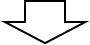 Приложение 2к Административному регламенту осуществления муниципального контроля в сфере использования 
и охраны недр при добыче общераспространенных полезных ископаемых и при строительстве подземных сооружений, не связанных с добычей полезных ископаемых 
на территории Североуральского городского округаБЛОК-СХЕМАПО ОРГАНИЗАЦИИ И ПРОВЕДЕНИЮ МУНИЦИПАЛЬНОГО КОНТРОЛЯВ СФЕРЕ ИСПОЛЬЗОВАНИЯ И ОХРАНЫ НЕДР ПРИ ДОБЫЧЕОБЩЕРАСПРОСТРАНЕННЫХ ПОЛЕЗНЫХ ИСКОПАЕМЫХ, А ТАКЖЕ 
ПРИ СТРОИТЕЛЬСТВЕ ПОДЗЕМНЫХ СООРУЖЕНИЙ, НЕ СВЯЗАННЫХ 
С ДОБЫЧЕЙ ПОЛЕЗНЫХ ИСКОПАЕМЫХ 
(при проведении внеплановых проверок)Приложение 3к Административному регламенту осуществления муниципального контроля в сфере использования 
и охраны недр при добыче общераспространенных полезных ископаемых и при строительстве подземных сооружений, не связанных с добычей полезных ископаемых 
на территории Североуральского городского округаПРЕДПИСАНИЕ № __________Об устранении выявленных в результате проверки нарушенийв сфере использования и охраны недр при добыче общераспространенных 
полезных ископаемых, а также при строительстве подземных сооружений,не связанных с добычей полезных ископаемых«__» ____________ 20__ г.                                    г. СевероуральскНа основании акта проверки соблюдения требований, установленных законодательством Российской Федерации, Свердловской области, муниципальных нормативных правовых актов 
в сфере использования и охраны недр при добыче общераспространенных полезных ископаемых, а также при строительстве подземных сооружений, не связанных с добычей полезных ископаемых, от «__» __________ 20__ г. № _____я, ________________________________________________________________________________(Ф.И.О. должностного лица органа муниципального контроля,___________________________________________________________________________________________________должность, номер служебного удостоверения, кем и когда выдано)ПРЕДПИСЫВАЮ:___________________________________________________________________________________________________(наименование физического или юридического лица, которому выдается предписание)Предписание может быть обжаловано в установленном законом порядке.Обжалование не приостанавливает исполнение настоящего предписания.Лицо, которому выдано предписание, обязано направить информацию о выполнении настоящего предписания в Администрацию Североуральского городского округа не позднее ___ дней с даты истечения срока их исполнения.Подпись должностного лица:__________________________________________________________________________________(Ф.И.О.) (подпись) (дата)Предписание получено___________________________________ _______________________________________________(Ф.И.О. индивидуального предпринимателя либо руководителя (уполномоченного представителя) проверяемой организации, дата)Примечания:<*> Указываются конкретные мероприятия, которые должно выполнить лицо, в отношении которого проведена проверка.<**> Указываются ссылки на нормативный правовой акт, предусматривающий предписываемую обязанность.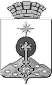 АДМИНИСТРАЦИЯ СЕВЕРОУРАЛЬСКОГО ГОРОДСКОГО ОКРУГА ПОСТАНОВЛЕНИЕАДМИНИСТРАЦИЯ СЕВЕРОУРАЛЬСКОГО ГОРОДСКОГО ОКРУГА ПОСТАНОВЛЕНИЕ14.03.2019                                                                                                         № 274                                                                                                        № 274г. Североуральскг. СевероуральскСодержание предписания <*>Срок исполненияОснование вынесения предписания <**>